KARTA PRACY DO LEKCJI 32TEMAT: PAŃSTWO POLSKIE W DOBIE ROZBICIA DZIELNICOWEGOZADANIE 1. Wykonaj zadania na mapie konturowej. 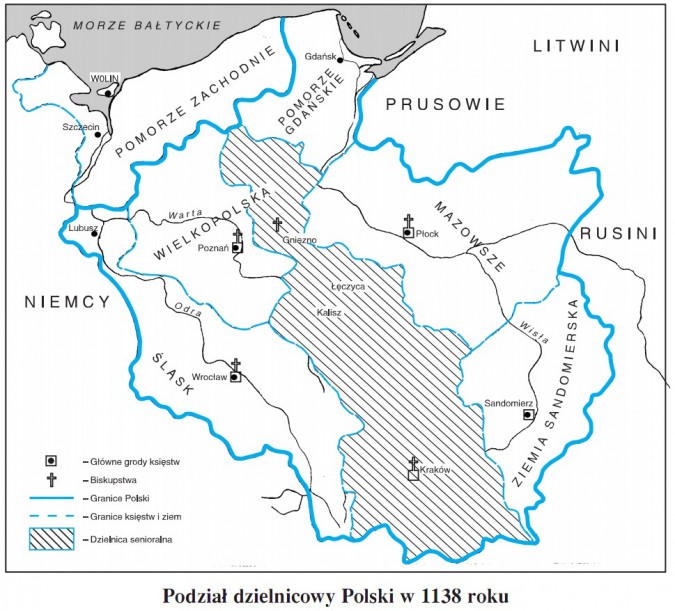 A. Zaznacz kolorem czerwonym dzielnicę senioralną. B. Zaznacz kolorem niebieskim dzielnicę otrzymaną przez Władysława Wygnańca. C. Zaznacz kolorem zielonym dzielnicę otrzymaną przez Mieszka Starego. D. Zaznacz kolorem czarnym dzielnicę otrzymaną przez Bolesława Kędzierzawego. E. Zaznacz kolorem żółtym dzielnicę otrzymaną przez wdowę Salomeę i jej dwóch małoletnich synów.ZADANIE 2. Opisz przebieg i skutki najazdu mongolskiego na ziemie polskie.rok 		………………………………………………………………………………………przebieg wydarzeń …..……………………………………………………………………………………………………………………………………………………………………………………………………………………………………………………………………………………………………………………………………………………………………………………………………………………………………………………………………………………………………………………………………………………………………………………………………………………………………………………………………………………………………..………skutki……………………………………………………………………………………………………………………………………………………………………………………………………………………………………………………………………………………………………………………………………………………………………………………………………………………………………………………………………………………………………………………………………….ZADANIE 3. Uzupełnij tabelę:	pełna nazwa zakonu rycerskiego rok, w którym zakonnicy zostali  sprowadzeni na ziemie polskiewładca, który sprowadził Krzyżaków przyczyny ich sprowadzenia organizacja państwa krzyżackiego tereny, na których rozwijało się państwo krzyżackie